								До Директора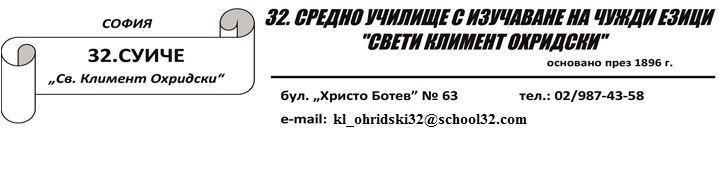 								На 32.СУИЧЕ“Св. Кл. Охридски“								гр. СофияЗ А Я В Л Е Н И Еот ……………………………………………………………………………………………………..Госпожо Директор,Заявявам желанието си да участвам в семинар от 3.07.  до 6.07.2021г.Дата:………………….					Подпис:……………………